Grupa Krasnale –  15 czerwiec 2020r. 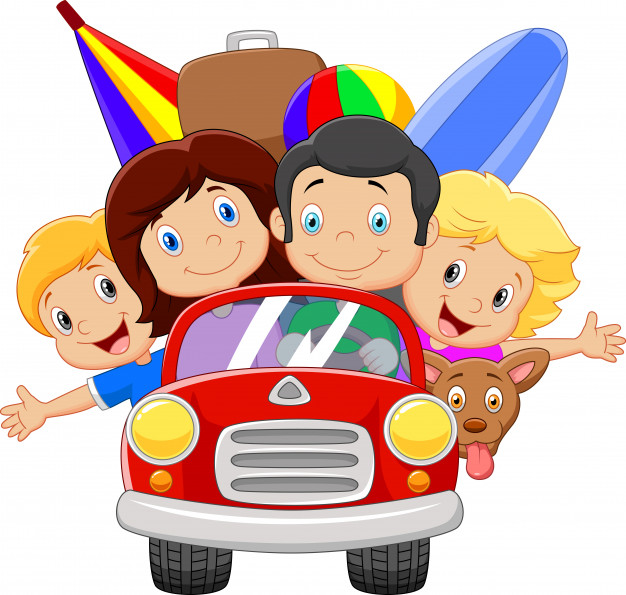          Witam wszystkie Krasnoludki                  Lato Temat dnia:  Kolory lataZajęcie I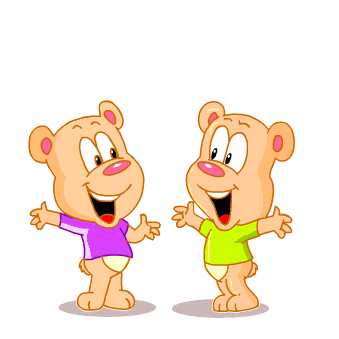 Wesoła powitankaPrzywitajmy sie wesołobo dziś taki piękny dzień.Teraz zróbmy wielkie kołoi pokłońmy wszystkim się.Tra, la, la, la, tra, la, ladzisiaj każdy dobry humor ma.GimnastykaMarsz do piosenki „Marsz, maszeruje wkoło”https://youtu.be/lbB770dSoI01.Marsz z woreczkiem lub małą zabawką pluszakiem na głowie – ręce wyciągnięte na boki2.Przekładanie miarowo pluszaka z ręki do ręki3.Unoszenie woreczków/  na stopie, pozostanie przez kilka sekund na jednej nodze4.Podrzucanie i łapanie pluszaka5.Rzucanie  do celu (do kosza/ pojemnika)6.Slalom między zabawkami rozłożonymi w równych odległościach na dywanie Kształtowanie codziennych nawyków higienicznych – piosenka „Myję ręce”https://www.youtube.com/watch?v=NSzwTFmnUb4Razem z latem sł. Urszula Piotrowska, muz. Magdalena Melnicka-Sypko https://www.youtube.com/watch?v=AHwM17Zw5GwChodzi złote lato w kapeluszu z kwiatów, w rękach ma latawiec, biega z nim po trawie. Ref.: Hopsa, hopsasa,razem z latem ja. (x 2)Czasem dla ochłodylato zjada lody. Zajada je powoli, gardło go nie boli. Ref.: Hopsa, hopsasa, razem z latem ja. (x 2) 	„Słońce i deszcz” – zabawa ruchowa orientacyjno-porządkowa, marsz po pokoju. Na hasło: Słońce prostujemy  się i wystawiamy twarz do słońca, unosimy ręce; na hasło: Deszcz kuca, zasłania głowę rękoma. Zajęcie II1,	„Ziarenko” – poszerzanie wiedzy przyrodniczej, wzrost rośliny.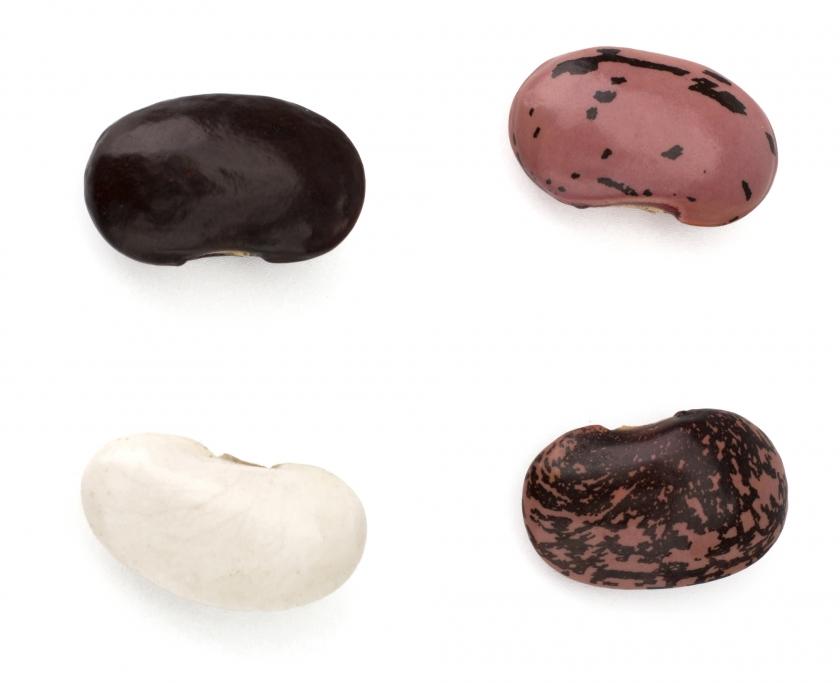                              To małe ziarenko fasoli. Spróbujcie się zamienić w tak malutkie ziarenka. Dziecko zwija się w kłębuszek, stara się zwinąć jak najciaśniej. Posłuchajcie historii o ziarenku. https://www.youtube.com/watch?v=FMLwRjaGuWEMałe Ziarenko spało mocno, głęboko pod ziemią. Pewnego razu otworzyło jedno oko, ale wokół było bardzo ciemno i zimno. – Eee… Brrrr… Nic ciekawego – poszło spać dalej. 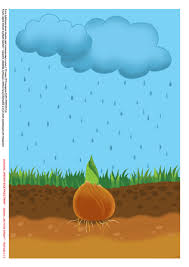 Pewnego wiosennego dnia Ziarenko poczuło, że wokół niego robi się coraz cieplej. Nie wiedziało, skąd to uczucie, ale było ono bardzo miłe. Kolejnego dnia Ziarenko poczuło, że coś je obmywa, a ziemia wokół jest coraz cieplejsza. Zapragnęło więcej i więcej obmywania i ciepła, zaczęło poszukiwać. Wysunęło jedną rękę, a tam brrrrrr zimno, wysunęło drugą rękę w przeciwnym kierunku. – Ojej, ciepło, tak bardzo chce mi się pić, dużo pić, jeszcze i jeszcze – Ziarenko wyciągało rękę do ciepła i wody, aż nagle… stało się wokół bardzo jasno. Ziarenko zapłakało.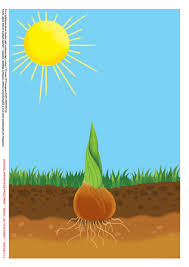  – Co się stało? Nic nie widzę! – Przyzwyczaisz się do mego światła – pogłaskało je Słonko swym promykiem. – Pomożemy ci – szepnął szumiący, ciepły Deszczyk.	Praca z KP2.37 – poszerzanie wiedzy przyrodniczej, zachęcanie do prowadzenia obserwacji przyrodniczych w kąciku przyrody i w ogrodzie domowym. Dzieci uważnie obserwują historię wzrostu owocu truskawki. Zwracają uwagę, że truskawka powstaje z kwiatu, rośnie na małym krzaczku. Mała zielona truskawka stanie się dużą, dojrzałą, czerwoną dzięki wodzie i ciepłym promieniom słońca. Dzieci uzupełniają karty nalepkami, dorysowują deszcz i kolorują dojrzałe truskawki. • KP2.37, kredki •	2.,,Kolory” – zabawa  utrwalenie nazw kolorów.Zagadki o kolorach. Rozwiąż zagadki,  rozwiązanie – nazwę wyklaszcz sylabamiTego koloru
szukajcie w makach,
lub w muchomorze,
co rośnie w krzakach.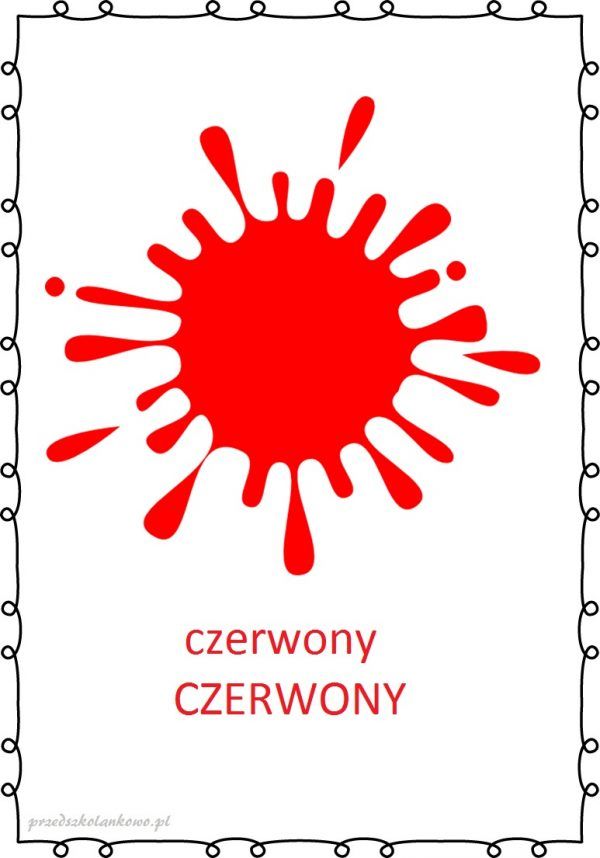 czerwony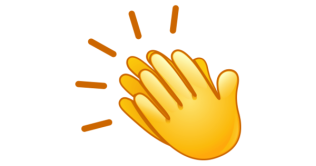 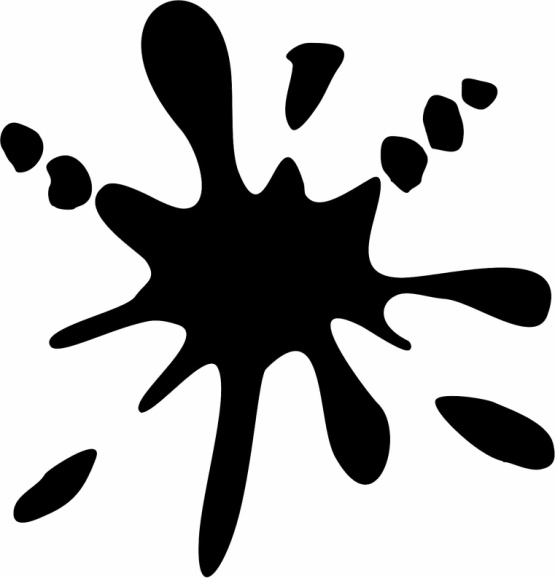 Takiego koloru jest węgiel
i kominiarskie ubranie,
a także smoła i sadza,
kto zgadnie, nagrodę dostanie.            czarnyTo kolor morza, rzeki
i pogodnego nieba.
Pomyśleć nad tym trzeba!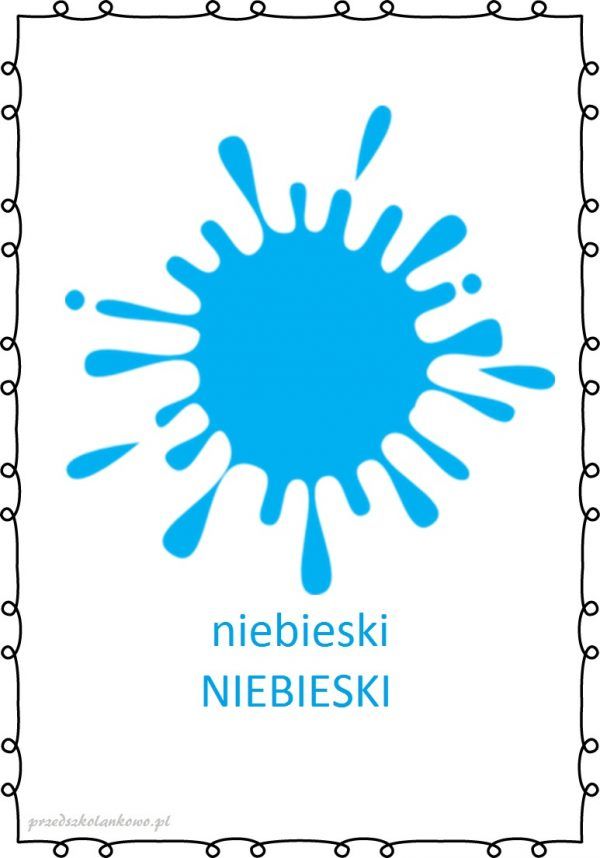 niebieski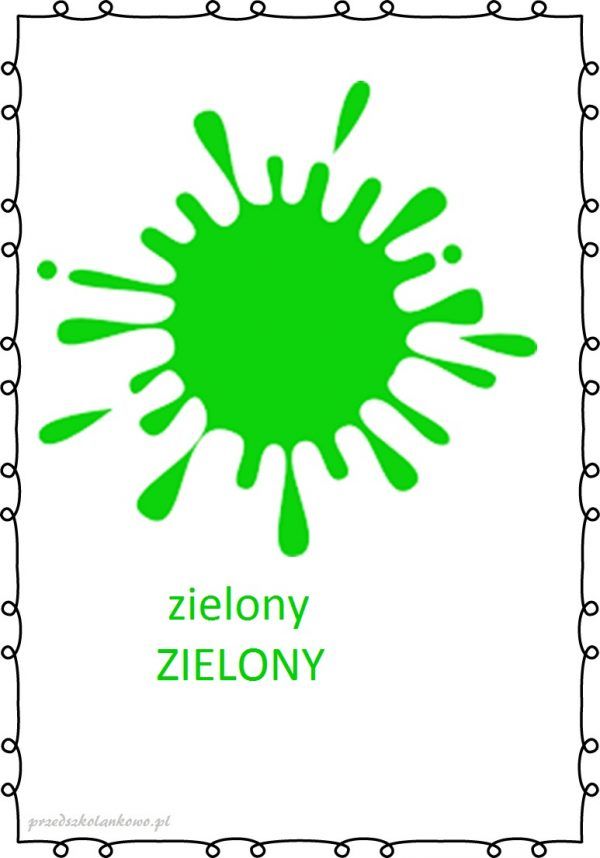 To kolor liści i trawy,
czy już odpowiedź mamy?zielony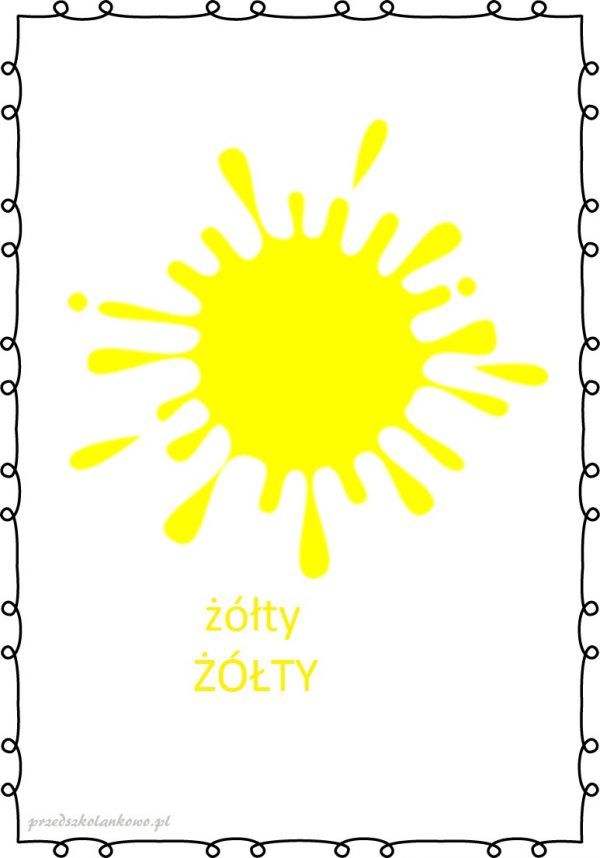 Słonecznik nazwę zawdzięcza słońcu
powiedzcie jaki kolor je łączy. żółty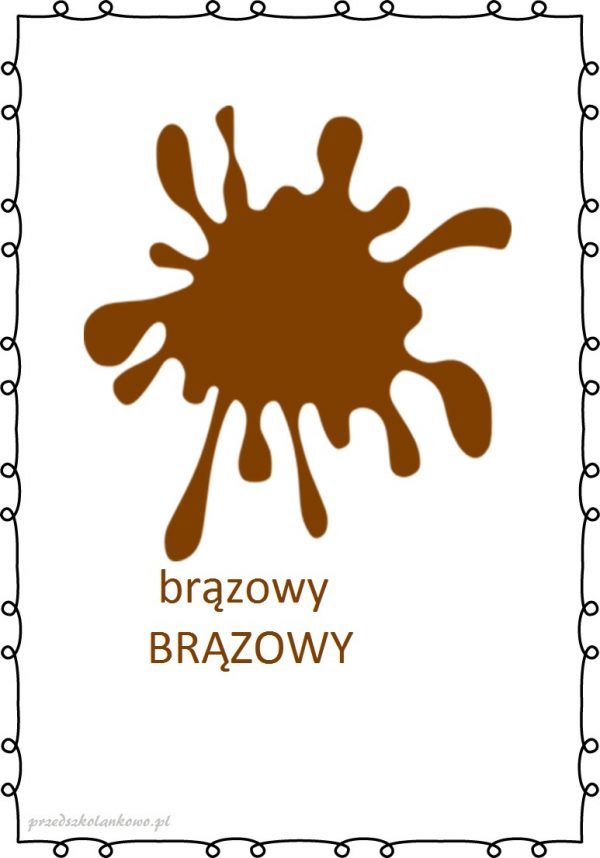 W jakim kolorze
borowik elegant
na swoją głowę
kapelusz przywdziewa?brązowy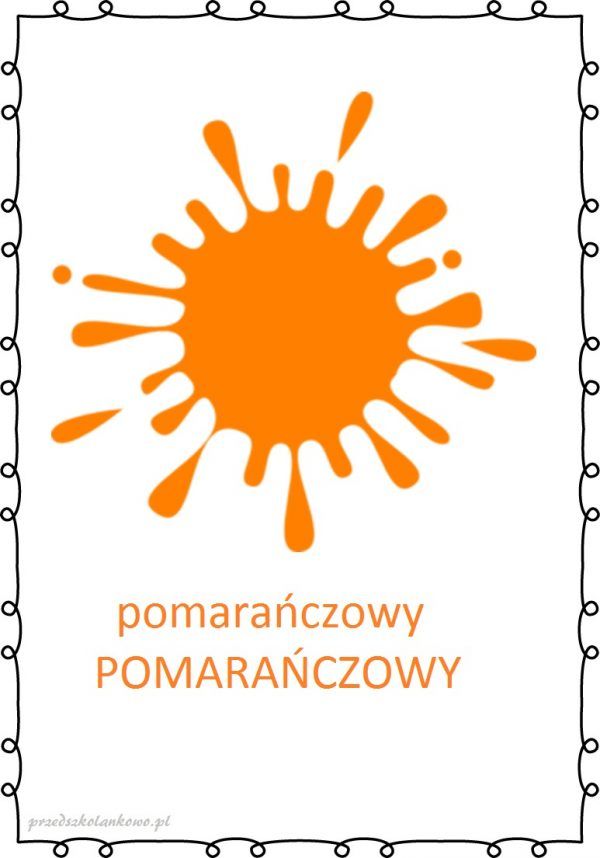 Marchewka zawsze
ten kolor kryje,
ale też takie
bywają dynie.pomarańczowyFilmik o kolorach  https://www.youtube.com/watch?v=vf8cJ762jAMBajka o kolorach- Gdzie mieszkają kolory?https://www.youtube.com/watch?v=EfdW4BubEXUZajęcie III 	„Omiń kałużę” – zabawa ruchowa z elementem równowagi. W pokoju rozłożone są kartki , dziecko spaceruje w rytm muzyki, śpiewa zapamiętane fragmenty piosenki Razem z latem, omija kartki, przechodząc nad nimi. Podczas pauzy prostuje się , wspina na palce, wystawia twarz do słońca. Razem z latem sł. Urszula Piotrowska, muz. Magdalena Melnicka-Sypko https://www.youtube.com/watch?v=AHwM17Zw5Gw „Promyki słońca” – ćwiczenie wyprostne, usprawnianie małej motoryki poprzez rysowanie linii. Do zadania potrzebna będzie kartka biała, żółta, kredki ,  klej, nożyczkiDziecko układa kartkę pionowo, na górze przykleja wycięte słońce – żółte kółko, na dole kartki rysujemy ziarenka w trawie według własnego pomysłu, a następnie rysujemy promyki od słońca do ziarenka. Zwracamy  uwagę na kierunek kreślenia: z góry do dołu.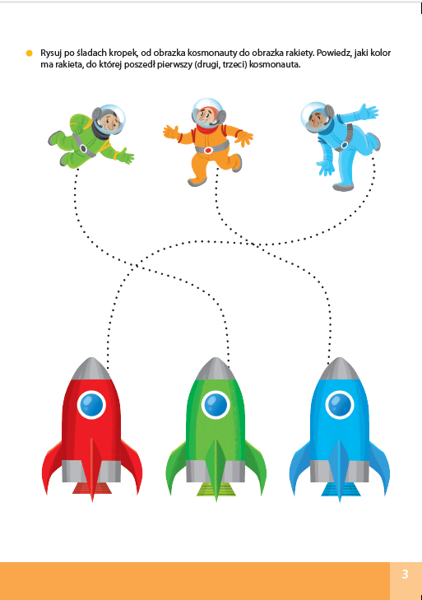 Karta pracy  1 Połącz astronautęz rakietą takim samym kolorem.Karta pracy 2   Połącz motylki z odpowiednim kolorem kwiatka.           Brawo! Super! Gratulacje!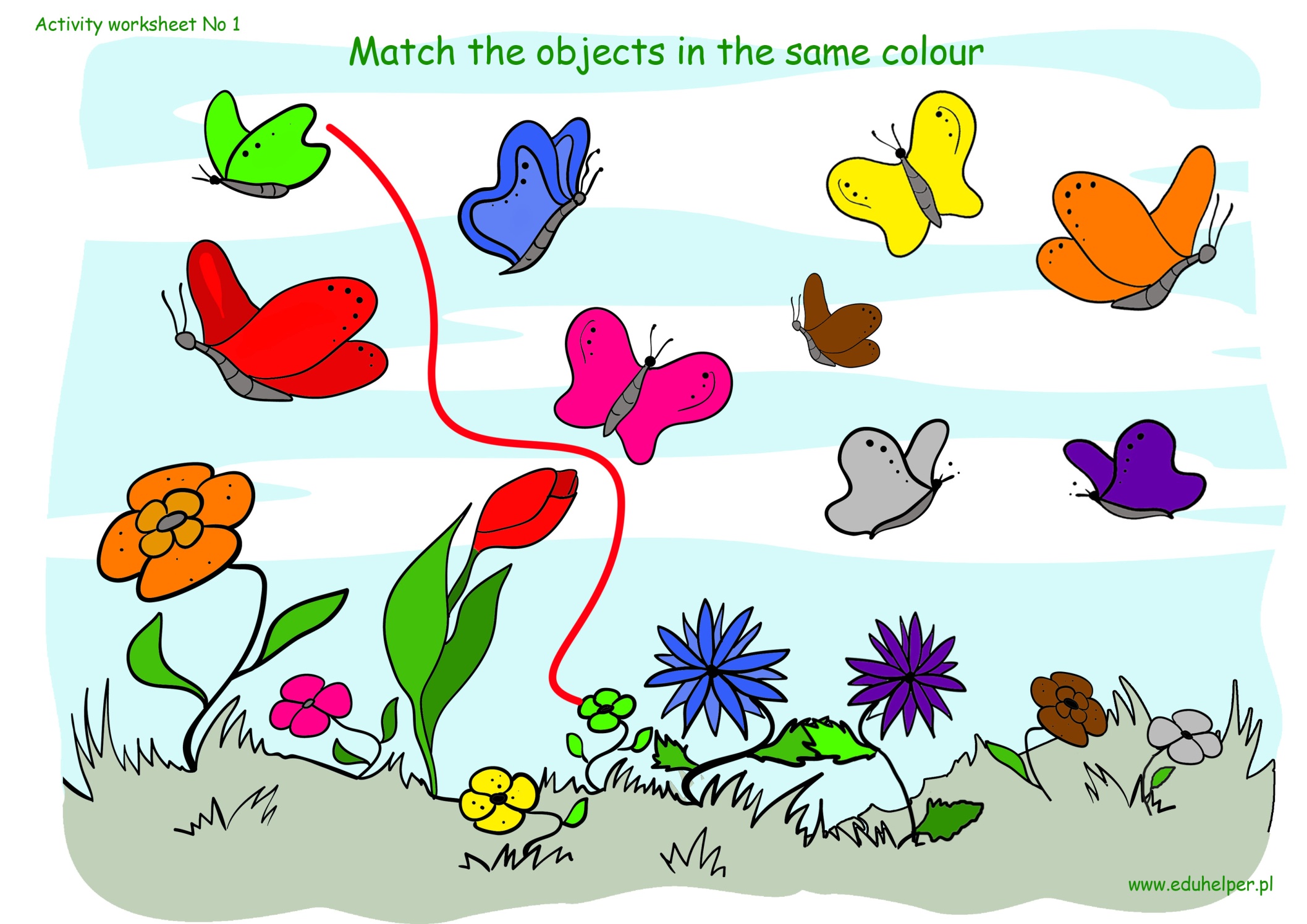 